   TAJUK PELAJARAN MIB 				      (11 FEBRUARI 2020 – 16 FEBRUARI 2020)       A      M      A          L       A        N                     B         E        R      D       O          A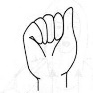 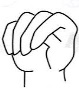 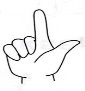 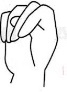 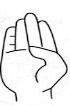 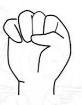 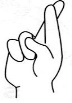 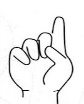 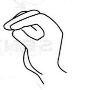 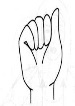 _____ ____ ____ _____ 	____ ____ ____ ____ _____ _____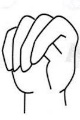 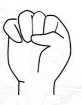 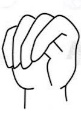 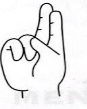 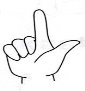 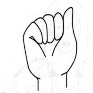 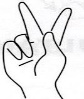 ____ ____ _____ ___ _____ _____ _____ ____ _____          _____ _____ ____ MENGAKHIRI DOA DENGAN MEMUJI ALLAH SWT. KEADAAN	            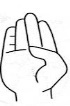 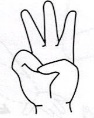 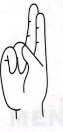 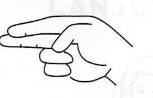  _____ ____ ____ _____ ____ ____ ______ _____   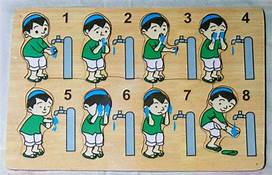 MENGHADAP        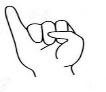 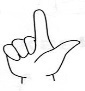 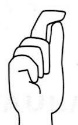  		 _____ _____ ____ _____ _____ _____  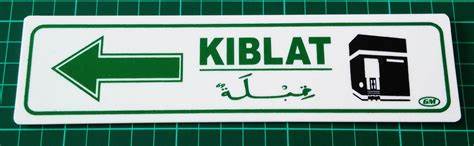 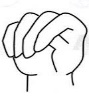 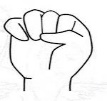 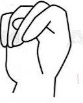 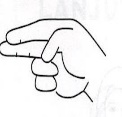 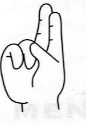 _____ _____ _____ ____ ____ _____ _____         _____ _____ _____  TANGAN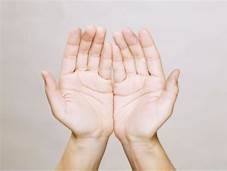 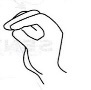 _____ ____ _____ ____ _____ _____ BERSUNGGUH-SUNGGUH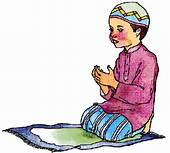 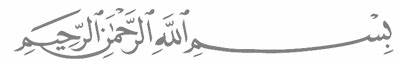 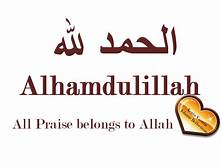 